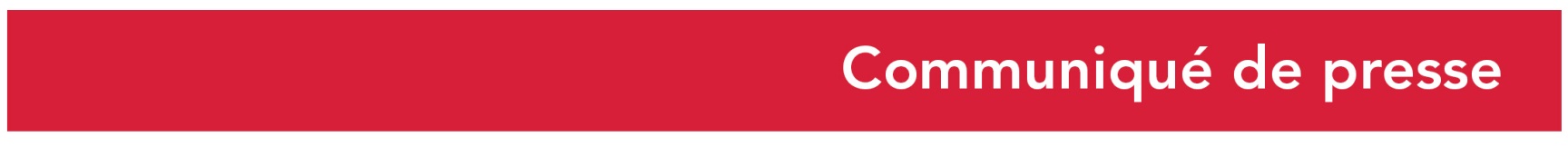 Le 25 août 2020Ouverture de la billetterie du Forum mondial Normandie pour la PaixCaen – Abbaye aux Dames - 1er et 2 octobre 2020La billetterie du Forum mondial Normandie pour la Paix est dès à présent ouverte. Elle est accessible sur https://normandiepourlapaix.fr/forum-mondial-normandie-pour-la-paix-cap-sur-ledition-2020La troisième édition du Forum se tiendra les 1er et 2 octobre 2020 à Caen, à l’Abbaye aux Dames. Le Forum accueillera trois grandes conférences sur le thème : « Prévenir la guerre : répondre aux nouvelles menaces », qui permettra d’aborder les colères sociales et les défis démocratiques, les crises sanitaires et leurs conséquences, l’environnement et les enjeux climatiques pour la paix, les femmes dans la construction de la paix et le rôle des nouvelles technologies dans les processus de paix ou de guerre.Au cours des deux jours, une quinzaine de débats thématiques et géographiques approfondira les conférences et abordera des sujets d’actualité autour de points de vue d’experts, de représentants politiques et de la société civile aux profils complémentaires.Parmi les personnalités ayant déjà confirmé leur participation, figurent notamment : Gérard Araud, Yann Arthus-Bertrand, Jérôme Garcin, Jane Goodall, António Guterres, Pierre Haski, Barbara Hendricks, Nicolas Hulot, Enrico Letta, Jean-Christophe Rufin.De nombreuses animations sont prévues sur le Village pour la Paix, lieu d’échanges avec des institutions internationales, ONG et partenaires du Forum qui proposeront des activités interactives. Des concerts sur le temps du midi et du soir ainsi que des expositions photographiques sur les thématiques de cette édition seront organisés.Parmi les autres temps forts : le Prix Liberté, des nocturnes avec la projection du documentaire « The Cave » nommé aux Oscars 2020 et une soirée littéraire …L’accès au forum est gratuit. L’inscription est obligatoire pour les conférences, débats et nocturnes, sur https://normandiepourlapaix.fr/forum-mondial-normandie-pour-la-paix-cap-sur-ledition-2020Les conditions d’accueil du public seront adaptées dans le strict respect des règles sanitaires.Contact presse : Emmanuelle Tirilly – emmanuelle.tirilly@normandie.fr – tel : 02 31 06 98 85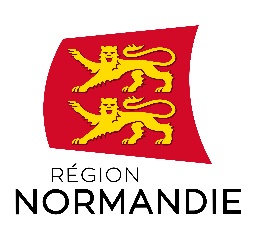 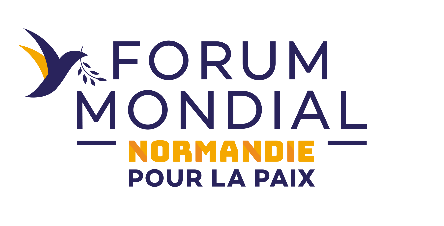 